ANEXO II - PROJETO DO SERVIDORPROJETO DE ... (PESQUISA/ENSINO/EXTENSÃO/DESENVOLVIMENTOINSTITUCIONAL):CONTRAPARTIDA DA UFPA (Financeira ou Não Financeira): R$JUSTIFICATIVA(Indicação da motivação e originalidade/importância do projeto)METODOLOGIA(Descrição da metodologia da pesquisa / extensão e mecanismos gerenciais deexecução do projeto)OBJETIVO(Descrição dos objetivos mensuráveis do projeto)GERAL:ESPECÍFICOS:ATIVIDADES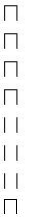 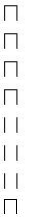 RESULTADOS ESPERADOS(Descrição de impactos científicos, educacionais, tecnológicos, econômicos, sociais e ambientais, e eventuais mecanismos de transferência de conhecimento, se forem o caso, bem como parâmetros mensuráveis de resultado, entre desejável e aceitável)OBS: Informar se este projeto irá gerar propriedade intelectual.*Informar os bens da Instituição que são utilizados na execução do Projeto (Ex.: computador, impressora, mobiliárioe outros).PROJETOS CORRELATOS EM EXECUÇÃO(Citar projetos correlatos em execução pela equipe técnico da atual proposta)CRONOGRAMA DE DESEMBOLSOOBS.: o valor destinado ao deslocamento de discentes, quando couber, será alocado na rubrica              financeiropara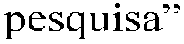 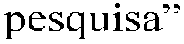 A Unidade Executora, através do seu dirigente, concorda com a participação do pessoal designado na equipe deste projeto, para que, em tempo parcial possam incorporar  a carga horária necessária às atividades demandadas, conforme Plano de Trabalho aprovado, sem prejuízo de suas atribuições à unidade vinculada.Obs1:  É  obrigatória  a  apresentação  do  contracheque  dos  servidores  envolvidos  no projeto para análise dos valores das bolsas previstas.Obs2: Valores das bolsas pagos a servidores federais e discentes da UFPA serão pagos de acordo com a Resolução CONSAD vigente, salvo quando os recursos forem provenientes do setor privado.DATA DA CONCORDÂNCIA:           /             /             .Nome do CoordenadorDiretor do InstitutoFiscal do Projeto Nome: CPF:Matrícula SIAPE:IDENTIFICAÇÃOIDENTIFICAÇÃOTÍTULO:PERÍODO DE EXECUÇÃO DURAÇÃO:INÍCIO PROPOSTO: A contar da data depublicação do Contrato no DOU.TÉRMINO:Área de Atuação (somente uma opção)Ciências da Vida ( ) Ciências Exatas, da Terra e Engenharias ( ) Ciências Humanas  (   )   Ciências  Sociais  Aplicadas  e Humanidades  (   )  Linguística, Letras e Artes ( ) Multiáreas ( )Área de Atuação (somente uma opção)Ciências da Vida ( ) Ciências Exatas, da Terra e Engenharias ( ) Ciências Humanas  (   )   Ciências  Sociais  Aplicadas  e Humanidades  (   )  Linguística, Letras e Artes ( ) Multiáreas ( )NATUREZA DO PROJETO (somente uma opção)Pesquisa (     ) Extensão (     )  Ensino (     )  Desenvolvimento Institucional (       )NATUREZA DO PROJETO (somente uma opção)Pesquisa (     ) Extensão (     )  Ensino (     )  Desenvolvimento Institucional (       )INSTITUIÇÃO EXECUTORA:INSTITUIÇÃO EXECUTORA:INSTITUTO:INSTITUTO:FACULDADE:FACULDADE:COORDENADOR:COORDENADOR:CPF:CPF:TITULAÇÃO:TITULAÇÃO:ENDEREÇO:ENDEREÇO:TELEFONE:TELEFONE:EMAIL:EMAIL:INSTITUIÇÃO PROPONENTE:INSTITUIÇÃO PROPONENTE:INSTITUIÇÕES INTERVENIENTES: (SE HOUVER)INSTITUIÇÕES INTERVENIENTES: (SE HOUVER)DATA DA ATA DE APROVAÇÃO DO PROJETO:DATA DA ATA DE APROVAÇÃO DO PROJETO:ORIGEM DO RECURSO:ORIGEM DO RECURSO:VALOR DO PROJETO: R$VALOR DO PROJETO: R$TAXAS:Há incidência de taxas conforme Resolução: (      ) Sim (      ) NãoPROAD: ....... % INSTITUTO: ......% FACULDADE: ......% Fundação ...............% OUTROS     %TAXAS:Há incidência de taxas conforme Resolução: (      ) Sim (      ) NãoPROAD: ....... % INSTITUTO: ......% FACULDADE: ......% Fundação ...............% OUTROS     %METAS FÍSICAS(Desdobramento do objetivo do projeto em finalidade de caráter mais específico)METAS FÍSICAS(Desdobramento do objetivo do projeto em finalidade de caráter mais específico)METAS FÍSICAS(Desdobramento do objetivo do projeto em finalidade de caráter mais específico)METAS FÍSICAS(Desdobramento do objetivo do projeto em finalidade de caráter mais específico)META FÍSICA 1:META FÍSICA 1:META FÍSICA 1:META FÍSICA 1:ATIVIDADESINDICADORFÍSICOINÍCIOFIMMETA FÍSICA 2:META FÍSICA 2:META FÍSICA 2:META FÍSICA 2:ATIVIDADESINDICADORFÍSICOINÍCIOFIMDETALHAMENTO DOS RECURSOS CONTRAPARTIDA DA UFPA (Materiais* e Financeiros)Conforme Termos da Lei nº 8.958 / Decreto nº 7.423DETALHAMENTO DOS RECURSOS CONTRAPARTIDA DA UFPA (Materiais* e Financeiros)Conforme Termos da Lei nº 8.958 / Decreto nº 7.423DETALHAMENTO DOS RECURSOS CONTRAPARTIDA DA UFPA (Materiais* e Financeiros)Conforme Termos da Lei nº 8.958 / Decreto nº 7.423Detalhamento do MaterialLocalizaçãoValor Estimado33   Locação de meios de transporte35 - Serviços de Consultoria36 - Outros Serviços de Terceiros P. Física36 - Diárias Colaborador Eventual39 - Outros Serviços de Terceiros P. Jurídica0,000,000,000,000,0039   Custo Operacional FADESP47- Obrigações Tributárias e Contributivas4. DESPESAS DE CAPITAL0,000,000,000,000,0039 - Software51 - Obras e Instalações52 - Equipamentos e Material Permanente52 - a) Nacional52   b) ImportadoTOTAL0,000,000,000,000,00EQUIPE TÉCNICA(Informação de todos os profissionais das instituições envolvidas responsáveis pelas metas do projeto, incluindo servidores, bolsistas e Pessoa física    estas últimas quando possível observando a Lei nº 14.133/2021)Conforme Termos da Lei nº 8.958 / Decreto nº 7.423EQUIPE TÉCNICA(Informação de todos os profissionais das instituições envolvidas responsáveis pelas metas do projeto, incluindo servidores, bolsistas e Pessoa física    estas últimas quando possível observando a Lei nº 14.133/2021)Conforme Termos da Lei nº 8.958 / Decreto nº 7.423EQUIPE TÉCNICA(Informação de todos os profissionais das instituições envolvidas responsáveis pelas metas do projeto, incluindo servidores, bolsistas e Pessoa física    estas últimas quando possível observando a Lei nº 14.133/2021)Conforme Termos da Lei nº 8.958 / Decreto nº 7.423EQUIPE TÉCNICA(Informação de todos os profissionais das instituições envolvidas responsáveis pelas metas do projeto, incluindo servidores, bolsistas e Pessoa física    estas últimas quando possível observando a Lei nº 14.133/2021)Conforme Termos da Lei nº 8.958 / Decreto nº 7.423EQUIPE TÉCNICA(Informação de todos os profissionais das instituições envolvidas responsáveis pelas metas do projeto, incluindo servidores, bolsistas e Pessoa física    estas últimas quando possível observando a Lei nº 14.133/2021)Conforme Termos da Lei nº 8.958 / Decreto nº 7.423EQUIPE TÉCNICA(Informação de todos os profissionais das instituições envolvidas responsáveis pelas metas do projeto, incluindo servidores, bolsistas e Pessoa física    estas últimas quando possível observando a Lei nº 14.133/2021)Conforme Termos da Lei nº 8.958 / Decreto nº 7.423EQUIPE TÉCNICA(Informação de todos os profissionais das instituições envolvidas responsáveis pelas metas do projeto, incluindo servidores, bolsistas e Pessoa física    estas últimas quando possível observando a Lei nº 14.133/2021)Conforme Termos da Lei nº 8.958 / Decreto nº 7.423EQUIPE TÉCNICA(Informação de todos os profissionais das instituições envolvidas responsáveis pelas metas do projeto, incluindo servidores, bolsistas e Pessoa física    estas últimas quando possível observando a Lei nº 14.133/2021)Conforme Termos da Lei nº 8.958 / Decreto nº 7.423NomeTitulaçãoFunção no projetoInstituiçãoServidor Matrícula SIAPE/Discente Matrícula SIGAACPFValor da BolsaCargaHorária